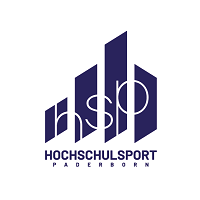 Antrag auf Kostenerstattung DHMTeilnehmer: 									Bitte nicht ausfüllen! *Weitere Kosten werden nicht übernommen!*entsprechend der Aufschlüsselung KostenerstattungWir bitten um Erstattung des Betrages auf folgendes Konto:Ich versichere, dass die o.a. Kosten mir/ uns tatsächlich entstanden sind:Paderborn, 05.11.2019		___________________						UnterschriftVeranstaltung:Veranstaltungsort:Datum:Name, VornameMatrikelnummerKFZ-Kennzeichen12weitere Teilnehmer: siehe Anlageweitere Teilnehmer: siehe Anlageweitere Teilnehmer: siehe Anlageweitere Teilnehmer: siehe AnlageStartgeld (€):Gefahrene Kilometer:Anzahl der PKW:Preis Fahrkarten Bahn (€):Anzahl Fahrkarten Bahn:Name:Straße:PLZ, Ort:Telefon:E-MailKontoinhaber:Kreditinstitut:IBAN:BIC:Name:Straße:PLZ, Ort:Name, VornameMatrikelnummerKFZ-KennzeichenFahrkarte/ Preis (€)345678910111213141516171819202122